不同OS版本下开启IPv6操作说明Win7系统1、首先点击电脑左下角开始标识，打开控制面板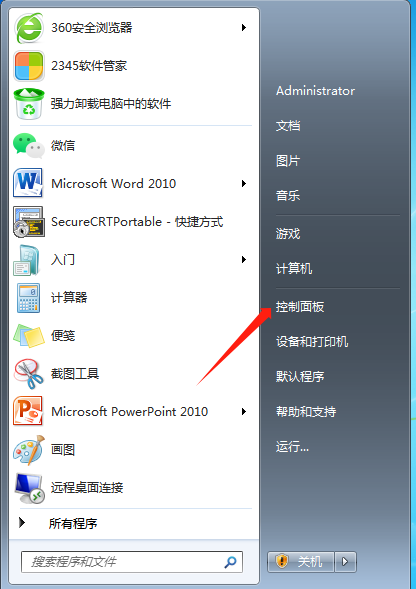 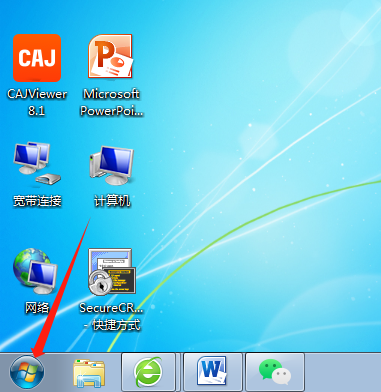 2、点击网络和Internet。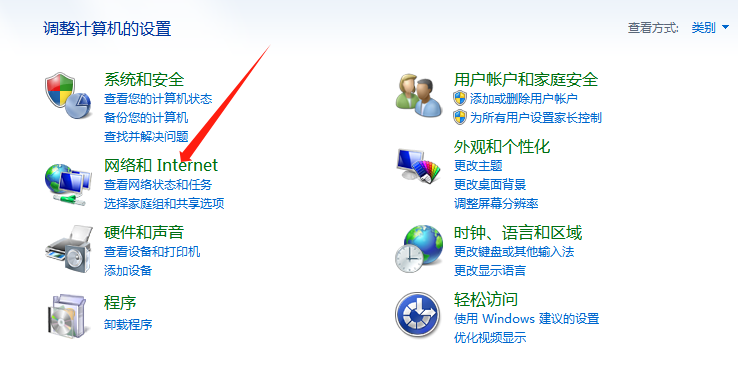 3、点击网络和共享中心。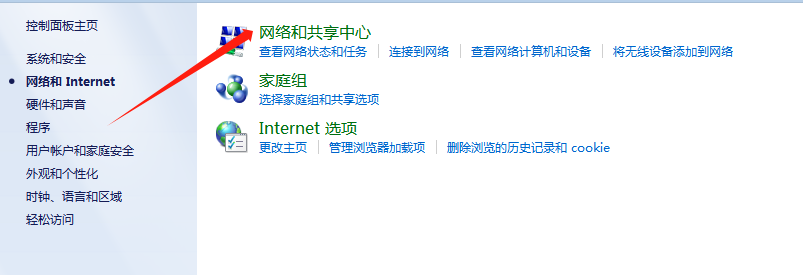 4、点击本地连接,点击属性。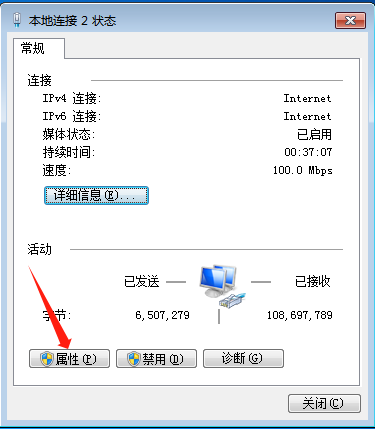 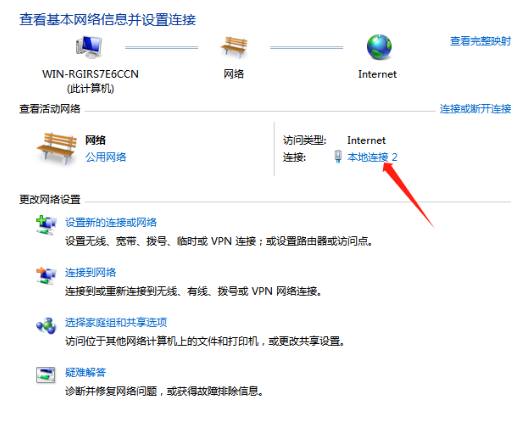 5、选择Internet协议版本6，选择属性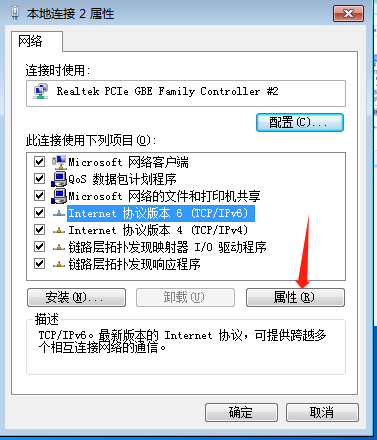 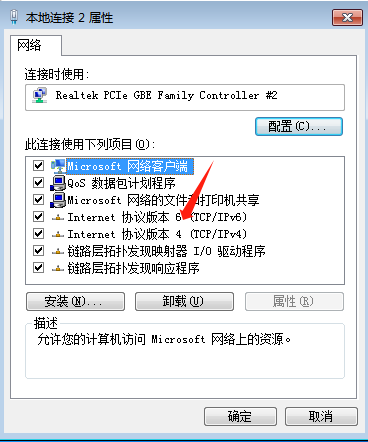 7、自动获取IPv6地址，点击确定。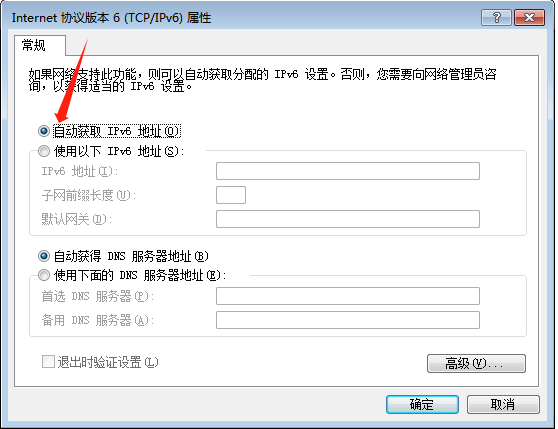 Win10系统1、右击电脑右下角网络连接图标，选择打开“网络和Internet”设置。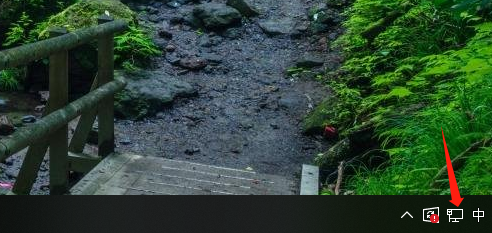 在弹出的设置窗口中选择“更改适配器选项”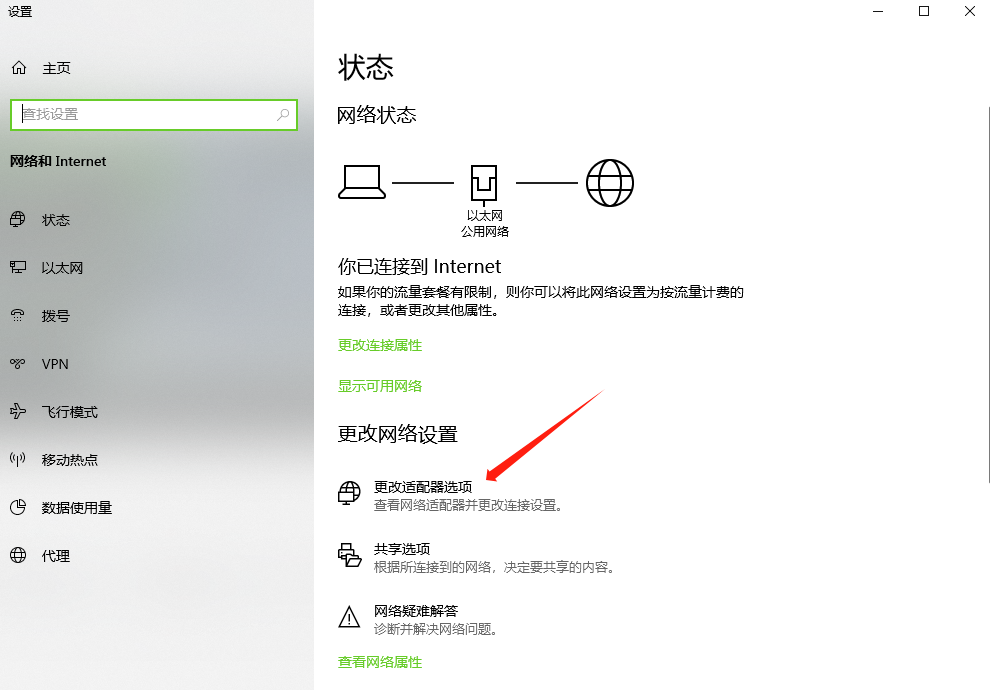 在本地连接选项中右键属性，双击Internet协议版本6，选择自动获取地址。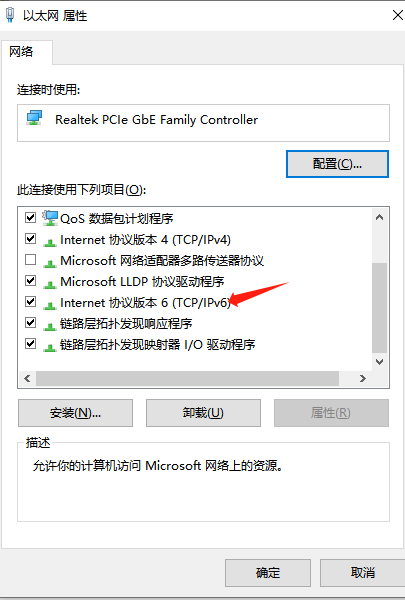 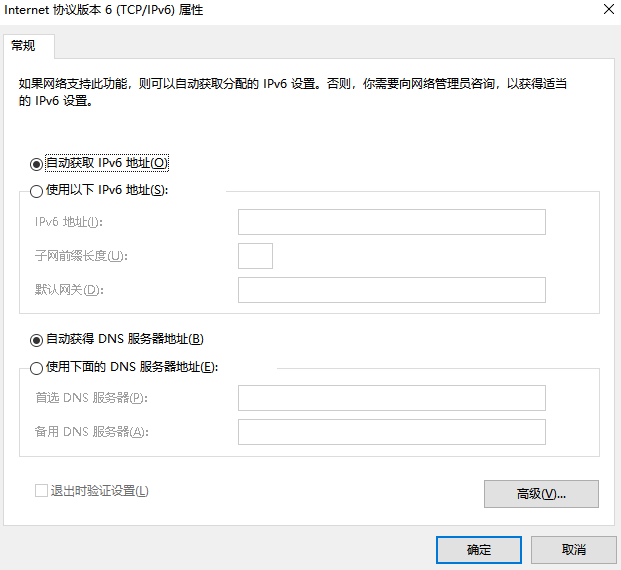 Win11系统1、打开设置，选择网络和Internet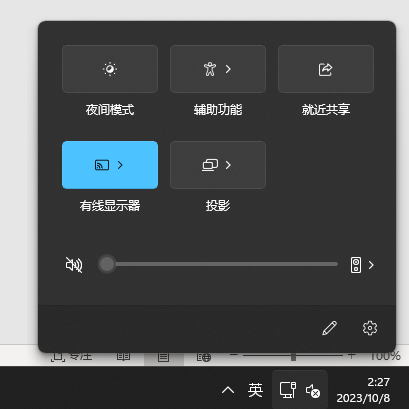 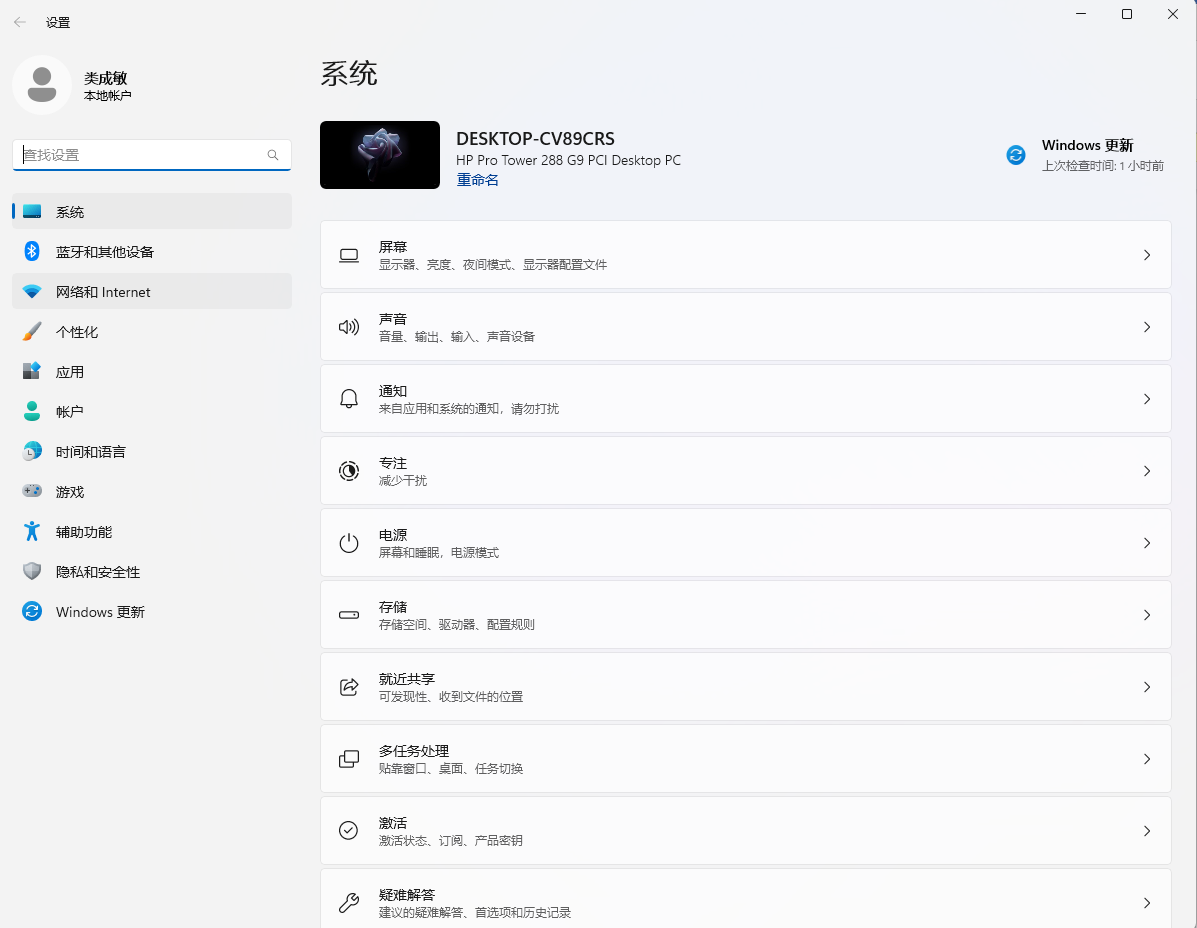 2、在弹出的页面中，选择高级网络设置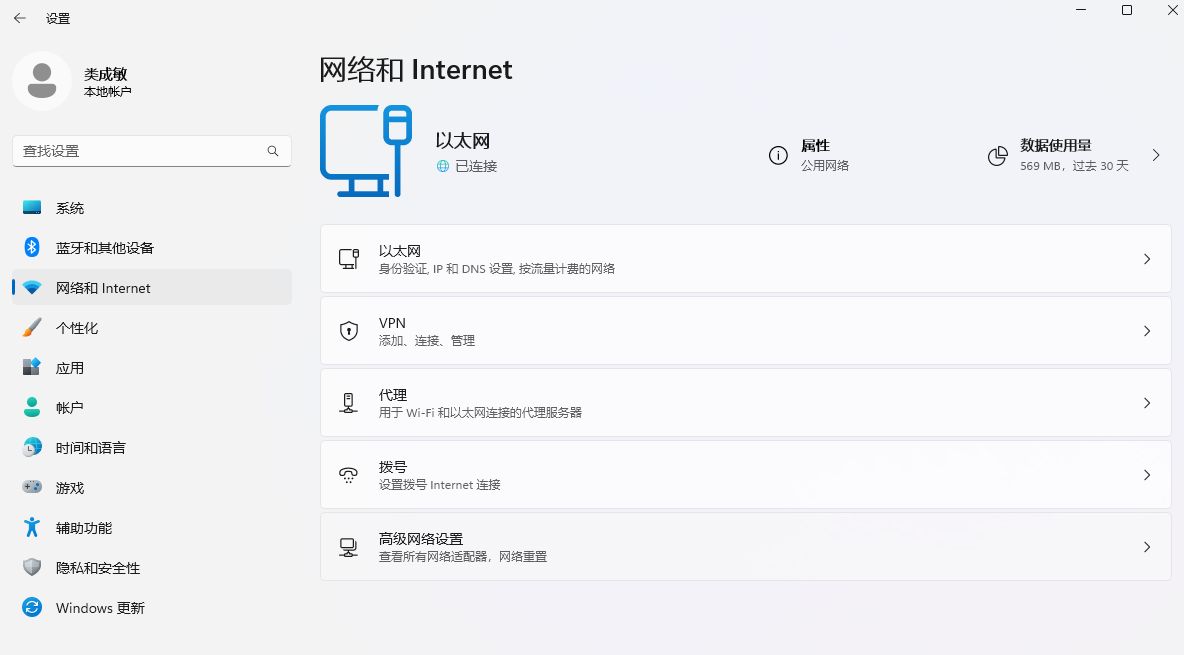 3、选择更多网络适配器选项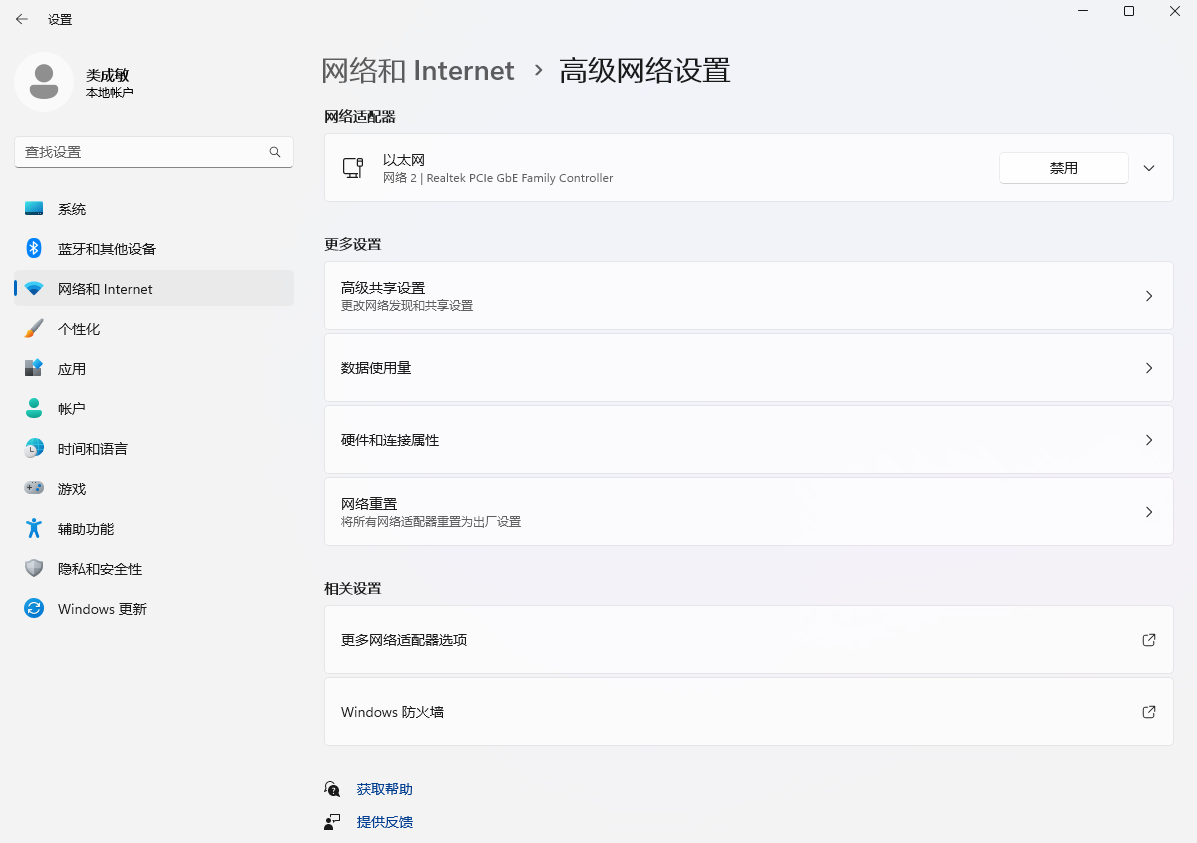 4、进入页面，选择以太网网络,右键选择属性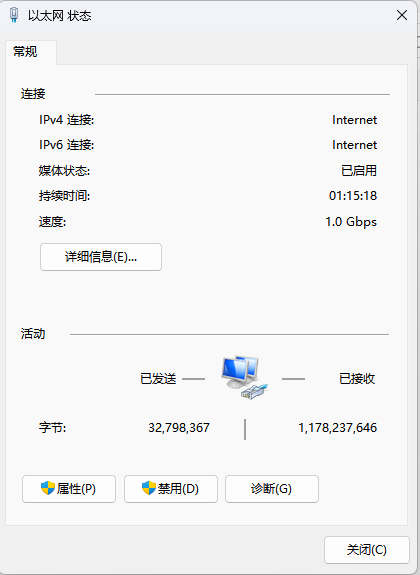 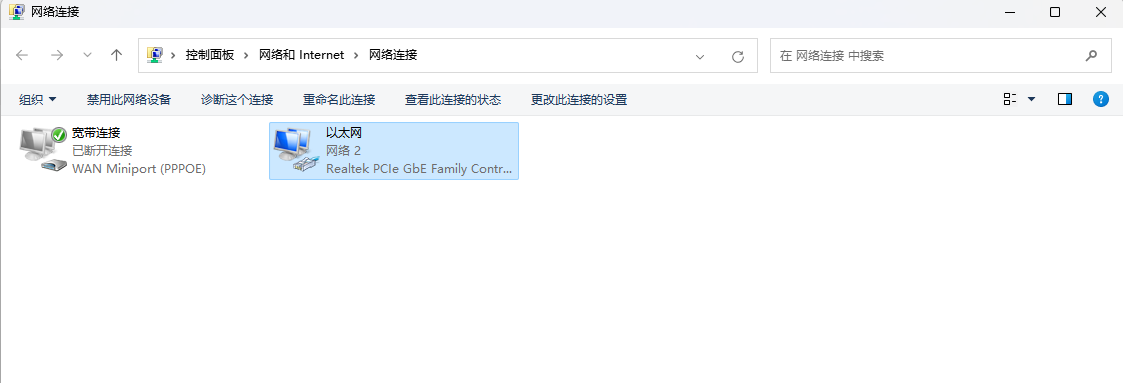 找到Internet协议版本6（TCP/IPv6）,双击进入，选择自动获取即可。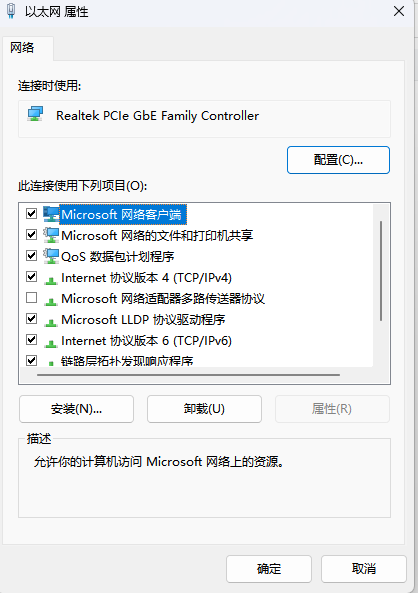 Windows XP打开“控制面板”的“网络连接”项，选择“本地连接”—“属性”，点击“安装”按钮，选择“协议”，添加“Microsoft TCP/IP版本6”即可。安装步骤如下。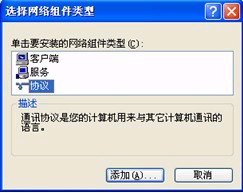 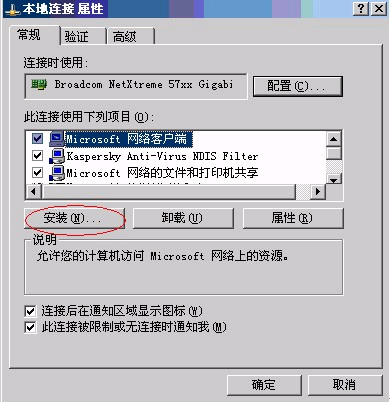 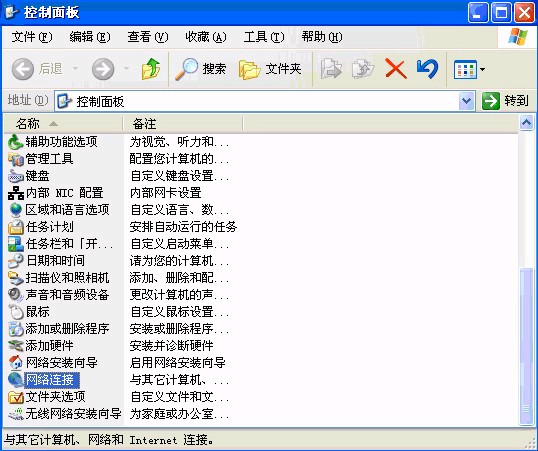 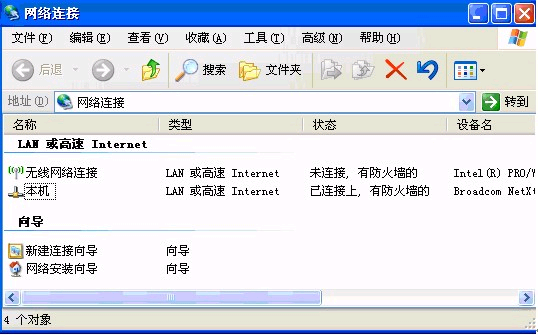 选择安装“Microsoft TCP/IP版本6”协议，点击“确定”按钮。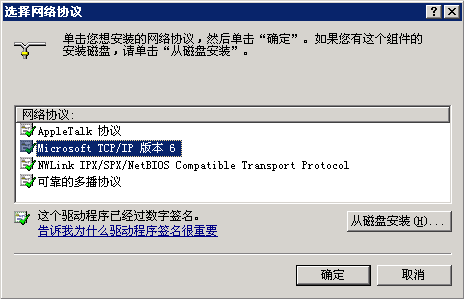 苹果 Mac OS1、选取苹果菜单 >“系统偏好设置”，然后点按“网络”。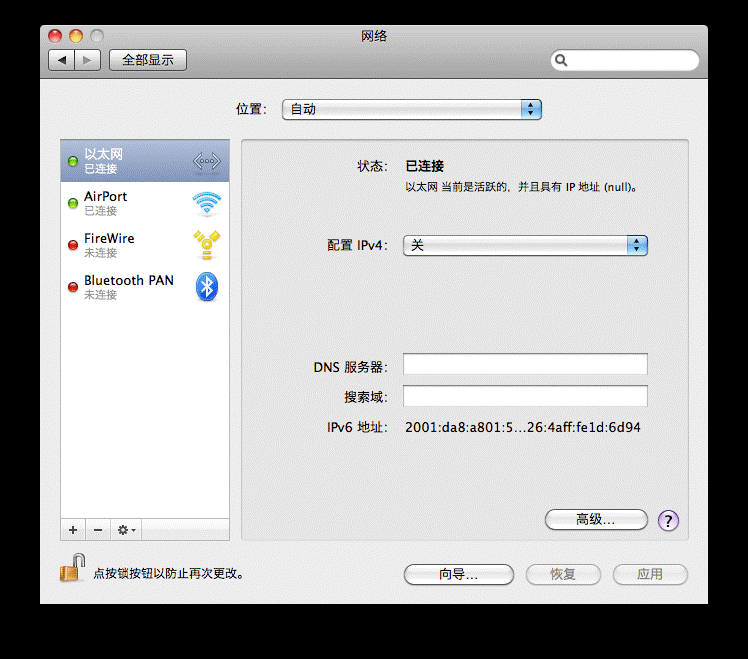 2、选择您想要和 IPv6 配合使用的网络服务，例如以太网或 AirPort。   3、点按“高级”，然后点按 TCP/IP。4、从“配置 IPv6”弹出式菜单中选取“自动”。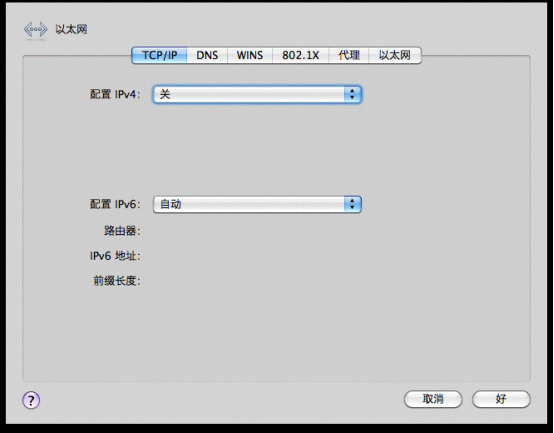 